30 сентября – 1 октября 2021 года          г. Бийск                    Протокол № 10-1Заслушав и обсудив информацию Карповой М.Б., председателя Бийской городской организации Профсоюза, профсоюзных активистов и социальных партнеров, президиум отмечает целенаправленную и дающую позитивные результаты работу по организационному и финансовому укреплению городской организации.Данная работа была бы ещё более результативной, если бы проводимая органами власти города и не всегда обусловленная объективными причинами  реструктуризация образовательных учреждений не растянулась на 5 лет. Бийск - единственный город, где 34 ДОУ из 42 стали филиалами школ, при этом до настоящего времени процесс реструктуризации не завершен, меняются филиалы. Эффективность проводимой работы по реструктуризации образовательной сети и её влияние на качество образования – отдельный вопрос.Усугубляет ситуацию нестабильных коллективов текучесть кадров. Если в 2016 году было 40 вакансий (28-ДОУ, 12-учителей), то в 2021 уже 115 вакансий (17-ДОУ, 98-учителя).Работа по организационному укреплению организации.По состоянию на 01.01.2021 г. численность Бийской городской организации – 2081 чел, охват профчленством – 57,7%.Кстати, в 8 детских садах, оставшимися самостоятельными, охват профчленством составляет 80% (от 73% до 98%).С целью сохранения и увеличения численности городской организации Профсоюза горкомом трижды в год анализируется каждая первичка; поощряются председатели профорганизаций с положительной динамикой.Ежегодно составляется рейтинг первичек, где самое большое количество баллов - за охват профчленством.В листы оценки работы руководителей учреждений включен дифференциальный критерий наличия профсоюзной организации: охват профчленством более 70%, от 50% до 70%, положительная динамика.Проводится обучение профактива: ежемесячные индивидуальные консультации, подготовка и рассылка методических материалов, постоянно действующие семинары, обучение в рамках ежегодного слета председателей первичек.Развивается система социального партнерства, сложились деловые партнёрские отношения с Управлением по образованию города, где также действует активная первичка.В 2013 году создан и активно работает Молодежный совет городской организации Профсоюза, один из самых активных в крае.Финансовое укрепление организации, развитие инновационных форм солидарной поддержкиПроведена большая работа по консолидации средств профсоюзного бюджета на уровне городской организации под реализацию конкретных программ, направленных на развитие членов Профсоюза, и повышению эффективности их использования.По состоянию на 01.09.2021 г. на банковском счете организации 1,5 млн. рублей, в т.ч. 500 тыс. на депозите.В распоряжении первичных профорганизаций остается 22% членских профсоюзных взносов.Создан фонд беспроцентных профсоюзных займов. Во исполнение постановления Исполкома Профсоюза, в 2021 г. Бийская городская организация, одна из первых в стране, вступила в межрегиональный КПК «Учительский» в рамках соглашения о сотрудничестве между КПК и Алтайской краевой организацией Профсоюза, вложив в кооператив 200 тыс. рублей. С августа т.г. уже двое педагогов воспользовались данной мерой солидарной поддержки.Реализована паритетная программа оздоровления на сумму 1 млн. 113 тыс. рублей в т.ч. 563 тыс. – средства горкома, 550 тыс. – краевого комитета.Разработана и действует собственная программа оздоровления на сумму 750 тыс. рублей в год.Приняты две новые программы: «Новый год детям» и «Забота - ветеранам». Развивается сотрудничество с кампанией «Золотая середина» по льготному страхованию от клещевого энцефалита, застраховано в 2020 г. 2 795 человек, 2021 – 3 380 человек. Заключены договоры с торговой сетью «Посудацентр», «Галамарт» по скидкам членам Профсоюза по предъявлению электронного профбилета.Обеспечивается исполнение целевых показателей расходования средств профбюджета по приоритетным направлениям деятельности Профсоюза: обучение профактива – 7% (при рекомендованных 6%-10%), информационная работа – 5% (4%-6%), работа с молодежью – 3% (2%-4%), оздоровление и отдых – 6,5% (3%-2%).В связи с вышеизложенным президиум краевой организации Профсоюзап о с т а н о в л я е т:1. Отметить целенаправленную, дающую позитивные результаты работу президиума, председателя (М.Б. Карпова) по организационному и финансовому укреплению Бийской городской организации Профсоюза, работе с молодежью, консолидации профсоюзных средств на уровне городской организации под реализацию конкретных программ, направленных на развитие инновационных форм солидарной поддержки членов Профсоюза.2. С целью привлечения профсоюзных активистов, рядовых членов Профсоюза к работе и формирования слаженной команды:- организовать работу постоянных комиссий городского комитета;- систематизировать работу по награждению профсоюзных активистов, социальных партнеров;- проанализировать состав профкомов первичных профорганизаций, обратив внимание на их малочисленность (в 36 ППО всего 94 члена профкомов). Рекомендовать  председателям первичек провести довыборы в состав профкомов, в том числе в связи с увеличившемся сроком их полномочий – 5 лет и наличием большого количества филиалов образовательных учреждений;- обеспечить подготовку ежегодных публичных отчетов всеми первичными профорганизациями;	- добиться выполнения уставных требований в части ежегодных отчетов профкомов о работе, обеспечив подготовку публичного отчета всеми первичками. Организовать публикацию в СМИ лучших отчетов.	3. В связи с резко возросшими требованиями государства по администрированию статуса юридического лица:	- улучшить качество оформления организационно-уставных документов, протоколов заседаний комитета, президиума городской организации Профсоюза; заседаний профкомов, профсоюзных собраний первичных профорганизаций.	4. С целью совершенствования информационной работы:	- организовать работу сайта городской организации Профсоюза, актуализировать страницы профкомов на сайтах образовательных организаций;	- добиться выполнения уставных требований в части ежегодных отчетов профкомов всех ППО о работе, обеспечить публикации лучших отчетов;	- обратить внимание на форму представления публичного отчета городской организации Профсоюза с целью создания мотивационной среды, повышения авторитета Профсоюза, развития социального партнерства;	- направлять информационно-методические материалы в краевой комитет для размещения их на сайте, ознакомление профактива.	5. Обеспечить соответствующее требованиям ЦС Профсоюза и статусу организации представление Бийской городской организации в ЕАИС «Цифровой Профсоюз» (по состоянию на 1 октября 2021 г. в системе только 82% членов Профсоюза, многие вкладки не заполнены или не обновляются).6. Контроль за исполнением постановления возложить на заместителя председателя краевой организации Профсоюза С.Б. Иванищеву, ответственность за исполнение – на члена президиума, председателя городской организации М.Б. Карпову.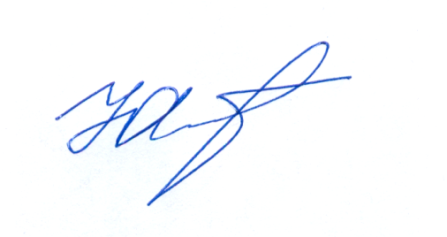 Председатель Алтайской краевой организации Общероссийского Профсоюза образования                                    Ю.Г. Абдуллаев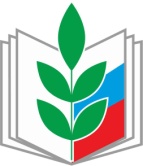 ПРОФЕССИОНАЛЬНЫЙ СОЮЗ РАБОТНИКОВ НАРОДНОГО ОБРАЗОВАНИЯ И НАУКИ РОССИЙСКОЙ ФЕДЕРАЦИИ АЛТАЙСКАЯ КРАЕВАЯ ОРГАНИЗАЦИЯ ПРОФЕССИОНАЛЬНОГО СОЮЗАРАБОТНИКОВ НАРОДНОГО ОБРАЗОВАНИЯ И НАУКИ РОССИЙСКОЙ ФЕДЕРАЦИИ(АЛТАЙСКАЯ КРАЕВАЯ ОРГАНИЗАЦИЯ ОБЩЕРОССИЙСКОГО ПРОФСОЮЗА ОБРАЗОВАНИЯ)ПРЕЗИДИУМПОСТАНОВЛЕНИЕО ходе исполнения постановления внеочередного пленарного заседания комитета «Об организационно-финансовом укреплении Алтайской краевой организации Профсоюза» от 20.04.2017 г.  № 4 в Бийской городской организации Профсоюза